The Polygon Angle-Sum TheoremsFind the sum of the angle measures of each polygon.	1.	  2.	 3.			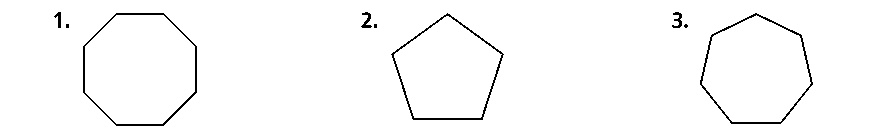 	 4. 12-gon	           5. 18-gon	          6. 25-gonFind the measure of one angle in each regular polygon. Round to the nearest tenth if necessary. 7.				     8.				         9. 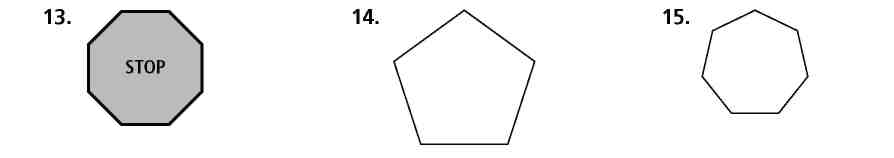 10. regular 15-gon	11. regular 11-gon	12. regular 13-gonAlgebra Find the missing angle measures.13.						        14.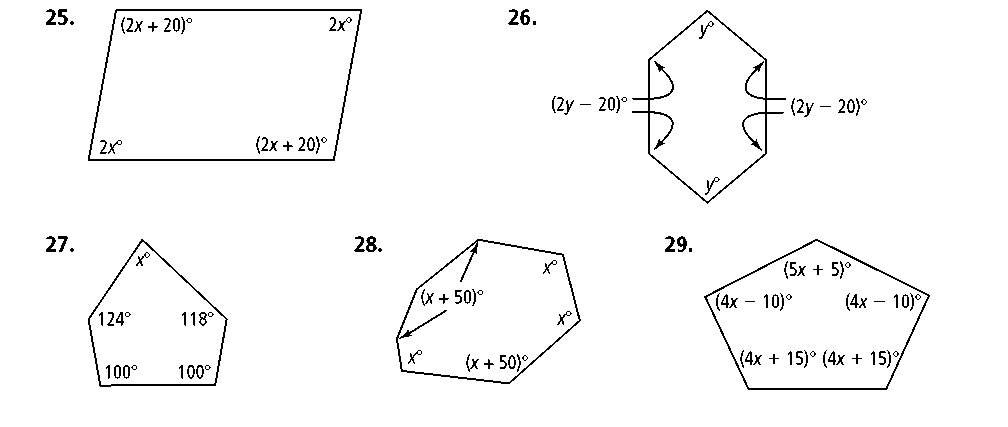 Algebra Find the missing angle measures.15.			                       16.			       	17.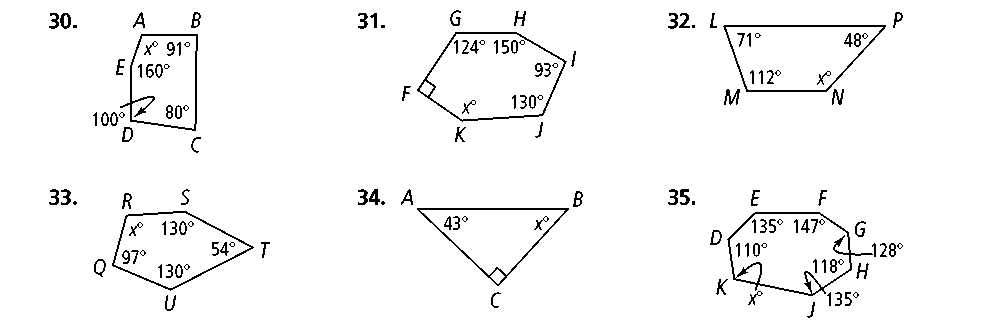 Find the measure of an exterior angle of each regular polygon. Round to the nearest tenth if necessary.18. decagon	19. 16-gon	20. hexagon21. 20-gon	22. 72-gon	23. squareFind the values of the variables for each regular polygon. Round to the nearest tenth if necessary.24.					25.				26.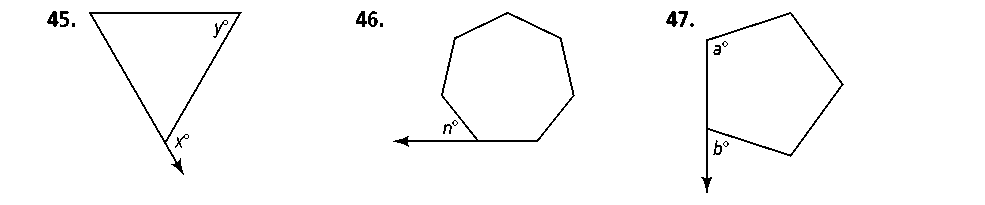 The measure of an exterior angle of a regular polygon is given. Find the measure of an interior angle. Then find the number of sides.27. 12	28. 6	29. 45